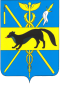 ОБЩЕСТВЕННАЯ ПАЛАТАБОГУЧАРСКОГО МУНИЦИПАЛЬНОГО РАЙОНАВОРОНЕЖСКОЙ ОБЛАСТИРЕШЕНИЕ________________________________________________________________от « 06. »     04.     2017 года  №  4                  г.БогучарО ходе подготовки празднования  72 – годовщины Победы советского народав годы Великой Отечественной войны 1941 – 1945 гг.	В соответствии с празднованием 72 – годовщины Победы советского народа в годы Великой Отечественной войны 1941 – 1945 гг.  Общественная палата Богучарского муниципального района  Воронежской области р е ш и л а:       1. Принять активное участие в подготовки празднования 72 – годовщины Победы советского народа в годы Великой Отечественной войны 1941 – 1945 гг. на территории Богучарского муниципального района.       2. Оказать всемерную помощь ветеранам Великой Отечественной войны.    Председатель Общественной палатыБогучарского муниципального районаВоронежской области                                                                    Е.В.Андросова